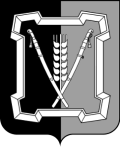 АДМИНИСТРАЦИЯ  КУРСКОГО  МУНИЦИПАЛЬНОГО  ОКРУГАСТАВРОПОЛЬСКОГО КРАЯП О С Т А Н О В Л Е Н И Е09 ноября 2021 г.                           ст-ца Курская                                        № 1341Об утверждении системы мониторинга состояния системы теплоснабжения на территории Курского муниципального округа Ставропольского края	В соответствии с Федеральным законом от 27 июля 2010 г.  № 190-ФЗ «О теплоснабжении», Правилами оценки готовности к отопительному периоду, утвержденными приказом Министерства энергетики Российской Федерации от 12 марта 2013 г. № 103, в целях готовности к отопительному периоду Курского муниципального округа Ставропольского края,администрация Курского муниципального округа Ставропольского краяПОСТАНОВЛЯЕТ:1. Утвердить прилагаемую систему мониторинга состояния системы теплоснабжения Курского муниципального округа Ставропольского края.2.  Отделу по организационным и общим вопросам администрации Курского муниципального округа Ставропольского края  официально обнародовать настоящее постановление на официальном сайте администрации Курского муниципального округа Ставропольского края в информацион-           но-телекоммуникационной сети «Интернет».3. Настоящее постановление вступает в силу со дня его официального обнародования на официальном сайте администрации Курского муниципального округа Ставропольского края в информационно-телекоммуника-ционной сети «Интернет».Система мониторинга состояния системы теплоснабжения на территории Курского муниципального округа Ставропольского краяI. ОБЩИЕ ПОЛОЖЕНИЯ1. Мониторинг состояния системы теплоснабжения на территории Курского муниципального округа Ставропольского края (далее - монито-ринг) осуществляется в целях анализа и оценки выполнения плановых мероприятий и представляет собой механизм общесистемной координации действий.2. Мониторинг осуществляется в соответствии с Федеральным законом от 27 июля 2010 г. № 190-ФЗ «О теплоснабжении».3. Целью проведения мониторинга является совершенствование, развитие, обеспечение соответствия системы изменившимся условиям внешней среды.4. Основными задачами проведения мониторинга являются:анализ соответствия запланированных мероприятий фактически осуществленным (оценка хода реализации);анализ соответствия фактических результатов целям системы (анализ результативности);анализ соотношения затрат, направленных на реализацию, с полученным эффектом (анализ эффективности);анализ влияния изменений внешних условий;анализ причин успехов и неудач выполнения;анализ эффективности организации выполнения;корректировка с учетом происходящих изменений, в том числе уточнение целей и задач.5. Основными этапами проведения мониторинга являются:определение целей и задач проведения мониторинга систем теплос-набжения;формирование системы индикаторов, отражающих реализацию целей, развития систем теплоснабжения;формирование системы планово-отчетной документации, необходимой для оперативного контроля над реализацией развития систем теплоснабже-ния и периодичности предоставления информации;анализ полученной информации.6. Основными индикаторами, применяемыми для мониторинга развития систем теплоснабжения, являются:объем выработки тепловой энергии;уровень загрузки мощностей теплоисточников;уровень соответствия тепловых мощностей потребностям потребителей тепловой энергии;2обеспеченность тепловыми мощностями нового строительства;удельный расход тепловой энергии на отопление 1 кв. метра за рас-сматриваемый период;удельный расход тепловой энергии на горячее водоснабжение в расчете на 1 жителя за рассматриваемый период;удельные нормы расхода топлива на выработку тепловой энергии;удельный расход ресурсов на производство тепловой энергии;удельный расход ресурсов на транспортировку тепловой энергии;аварийность систем теплоснабжения (количество на километр протя-женности сетей);доля ежегодно заменяемых тепловых сетей (в процентах от общей протяженности);инвестиции на развитие и модернизацию систем теплоснабжения (в том числе инвестиционная составляющая тарифа, бюджетное финансирова-ние, кредитные ресурсы);уровень платежей потребителей;уровень рентабельности.II. ПРИНЦИПЫ ПРОВЕДЕНИЯ МОНИТОРИНГА СИСТЕМЫ ТЕПЛОСНАБЖЕНИЯ7. Мониторинг является инструментом для своевременного выявления отклонений хода эксплуатации от намеченного плана и принятия обосно-ванных управленческих решений как в части корректировки хода эксплуата-ции, так и в части корректировки самой эксплуатации.8. Проведение мониторинга и оценки развития систем теплоснабжения базируется на следующих принципах:определенность - четкое определение показателей, последовательность измерений показателей от одного отчетного периода к другому;регулярность - проведение мониторинга достаточно часто и через рав-ные промежутки времени;достоверность - использование точной и достоверной информации, формализация методов сбора информации.III. СБОР И СИСТЕМАТИЗАЦИЯ ИНФОРМАЦИИ9. Разработка системы индикаторов, позволяющих отслеживать ход выполнения развития систем теплоснабжения.Для каждого индикатора необходимо установить:определение (что отражает данный индикатор);источник информации;периодичность (с какой частотой собирается);точка отсчета (значение показателя «на входе» до момента реализа-ции);целевое значение (ожидаемое значение «на выходе» по итогам реалии-зации запланированных мероприятий);единица измерения.310. Основными источниками получения информации являются:субъекты теплоснабжения;потребители тепловой энергии.11. Форма и периодичность предоставления информации устанавли-ваются отдельно для каждого источника получения информации.IV. АНАЛИЗ ИНФОРМАЦИИ И ФОРМИРОВАНИЕ РЕКОМЕНДАЦИЙ12. Основными этапами анализа информации о проведении развития систем теплоснабжения являются:описание фактической ситуации (фактическое значение индикаторов на момент сбора информации, описание условий внешней среды);анализ ситуации в динамике (сравнение фактического значения ин-дикаторов на момент сбора информации с точкой отсчета);сравнение затрат и эффектов;анализ успехов и неудач;анализ влияния изменений внешних условий;анализ эффективности эксплуатации;выводы;рекомендации.13. Основными методами анализа информации являются:количественные - обработка количественных данных с помощью фор-мализованных математических операций (расчет средних и относительных величин, корреляционный анализ, регрессионный анализ и т.д.);качественные - интерпретация собранных ранее данных, которые не-возможно оценить количественно и проанализировать с помощью формали-зованных математических методов (метод экспертных оценок).14. Анализ информации об эксплуатации развития систем теплоснаб-жения осуществляется с эксплуатирующей организацией.15. На основании данных анализа готовится отчет об эксплуатации и развитии систем теплоснабжения с использованием таблично-графического материала и формируются рекомендации по принятию управленческих ре-шений, направленных на корректировку эксплуатации, (перераспределение ресурсов и т.д.).Заместитель главы администрацииКурского муниципального округаСтавропольского края					                          О.В.БогаевскаяГлава Курскогомуниципального округа  Ставропольского края        С.И.КалашниковУТВЕРЖДЕНАпостановлением администрации  Курского муниципального округа Ставропольского краяот 09 ноября 2021 г.  №  1341